APPENDIX:   Initiative Descriptions and Budget Proposal FormatsFY 20XX ENFORCEMENT INITIATIVE DESCRIPTION AND BUDGET PROPOSALHIDTA:INITIATIVE TITLE:LEAD AGENCY(S):LOCATION:CITY	STATE1. INITIATIVE DESCRIPTION:(Includes initiatives involved in investigative, prosecution, and interdiction activities.)Briefly describe the mission (e.g., investigating DTOs, dismantling meth labs, interdicting drugs or money, etc) and proposed activities of this initiative. Describe any unique aspects of this initiative and discuss any major accomplishments during the last year. Indicate when the initiative was first funded by HIDTA, how the initiative fits into the HIDTA’s strategy, and how the initiative has changed since it was first funded. In the future, if there are any changes to this initiative that affect its mission or the manner in which it operates, submit a new description that reflects these changes.Is this initiative collocated with other HIDTA initiatives?Yes  No 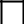 Is this initiative staffed with fulltime federal and fulltime state/local personnel?Yes  No (If not, attach Program Policy Waiver Request)Are fulltime members of the initiative collocated and commingled with federal and state/local personnel?Yes  No (If not, attach Program Policy Waiver Request.)INITIATIVE PARTICIPANTSA. HIDTA Participating Agency Positions, SummaryCollocatedNon-collocatedTotalB. HIDTA Participating Agency PositionsInitiatives with multiple components or groups must list participants in each such unit separately. Leave a blank row between separate groups or componentsINITIATIVE BUDGETA. FY 2007 Request for initiative: $	.LAW ENFORCEMENT INITIATIVES: INVESTIGATION AND INTERDICTION ACTIVITIESA. Level of Activity: (Check all that apply)Local DTO focusMulti-state DTO focusInternational DTO focusInterdiction focusDoes the initiative routinely provide information to the HIDTA Investigative Support Center?Yes  No If no, explain.PROSECUTIONDoes this initiative fund a prosecutor? Yes No If this initiative has a HIDTA funded prosecutor(s), does the prosecutor(s) exclusively support HIDTA initiatives?Yes  No (If not, explain why and state what percentage of time is devoted to HIDTA cases.)TARGETED INITIATIVE OUTPUTSAND OUTCOMES, 20XXTARGETED DTO-RELATED OUTPUTS/OUTCOMES, 20XXGRAND TOTALBaseline is 20XX, unless otherwise noted.Baseline is 20XX, unless otherwise noted.TARGETED ASSET SEIZURES, 20XXBaseline+	TargetedTARGETED DOLLAR VALUE OFDRUG ASSETS SEIZEDBaseline is 20XX, unless otherwise noted.TARGETED CLANDESTINE LABORATORY CASES, 20XXTargeted Outputs	Baseline+	TargetedMeth Laboratories DismantledLaboratory Dump Sites SeizedChemical/Glassware/EquipmentSeizedChildren Affected++Baseline is 2004, unless otherwise noted.Baseline is 20XXREFERRALS TO OTHER HIDTAS AND OTHER AGENCIES, 20XXOutputs	Baseline+	TargetedReferrals to otherHIDTAsReferrals to non-HIDTA AgenciesBaseline is 20XX, unless otherwise noted.OTHER TARGETED OUTPUTS/OUTCOMES, 2007Baseline is 2004, unless otherwise noted.TARGETED AND ACTUAL INITIATIVEOUTPUTS AND OUTCOMES, 20XXDTO-RELATED OUTPUTS/OUTCOMES, 20XXGRANDTOTALBaseline is 2004, unless otherwise noted.As identified in submissions to ONDCP for the 2005 program year.DRUG SEIZURES, 2005Baseline is 2004, unless otherwise noted.As identified in submissions to ONDCP for the 2005 program year.ASSET SEIZURES, 2005DOLLAR VALUEOF DRUGASSETS SEIZEDBaseline is 2004, unless otherwise noted.As identified in submissions to ONDCP for the 2005 program year.CLANDESTINE LABORATORY CASES, 2005ActualOutput	Targeted Output*	Output*Meth Laboratories DismantledLaboratory Dump Sites SeizedChemical/Glassware/EquipmentSeizedChildren Affected++As identified in submissions to ONDCP for the 2005 program year.Baseline is 2005HIDTA INITIATIVE CASES REFERRED TO OTHER HIDTAS ANDHIDTA Initiativecases referred toother HIDTAsHIDTA Initiativecases referred toother agenciesBaseline is 2004, unless otherwise noted. OTHER OUTPUTS/OUTCOMES, 2005* As identified in submissions to ONDCP for the 2005 program year.TARGETED AND ACTUAL INITIATIVE OUTPUTS AND OUTCOMES FOR INITIATIVES WITH HIDTA FUNDED PROSECUTORSProsecution Assistance to be Provided, 2007Individuals referred forProsecutionIndividuals prosecutedIndividuals convictedNumber of search warrantsreviewedNumber of wiretap ordersreviewedNumber of court ordersreviewed+Baseline is 2004, unless otherwise noted.Prosecution Assistance to be Provided, 2005Individuals referred forProsecutionIndividuals prosecutedIndividuals convictedNumber of search warrantsreviewedNumber of wiretap ordersreviewedNumber of court ordersreviewed+Baseline is 2004, unless otherwise noted.FY 20XX INTELLIGENCE AND INFORMATION SHARING INITIATIVE DESCRIPTION AND BUDGET PROPOSALHIDTA:INITIATIVE TITLE:LEAD AGENCIES):LOCATION:CITY	STATEINITIATIVE DESCRIPTION:Briefly describe the mission (e.g., investigating DTOs, dismantling meth labs, interdicting drugs or money, etc) and proposed activities of this initiative. Describe any unique aspects of his initiative and discuss any major accomplishments during the last year. Indicate when the initiative was first funded by HIDTA, how the initiative fits into the HIDTA’s strategy, and how the initiative has changed since it was first funded. In the future, if there are any changes to this initiative that affect its mission or the manner in which it operates, submit a new description that reflects these changes.Is this initiative collocated with other HIDTA initiatives?Yes  No Is this initiative staffed with fulltime federal and fulltime state/local personnel?Yes No (If not, attach Program Policy Waiver Request.)Are fulltime members of the initiative collocated and commingled with federal and state/local personnel?Yes  No (If not, attach Program Policy Waiver Request.)INITIATIVE PARTICIPANTSA. HIDTA Participating Agency Positions, SummaryCollocatedNon-collocatedTotalB. HIDTA Participating Agency PositionsInitiatives with multiple components or groups must list participants in each such unit separately. Leave a blank row between separate groups or componentsINITIATIVE BUDGETA. FY 2007 Request for initiative: $	.INTELLIGENCE SERVICES:A. Please check all services provided by this initiative:INTELLIGENCE PRODUCTSStrategic intelligenceOperational intelligenceTactical intelligenceINFORMATION SHARINGANALYTICAL CASE SUPPORTWATCH CENTER/DECONFLICTIONCase/Subject DeconflictionEvent DeconflictionEvent and Case Deconflictions Submitted, 2007Outputs	Baseline+	TargetedEvent DeconflictionsSubmittedCase/SubjectDeconflictionsSubmittedBaseline is 2004, unless otherwise noted.Cases Provided Analytical Support, 2007Outputs	Baseline+	TargetedCases providedanalytical supportBaseline is 2004, unless otherwise noted.Referrals to Other HIDTAs and Other Agencies, 2007Baseline is 2004, unless otherwise noted.HIDTA InitiativesUsing Event and Case Deconfliction Services, 2007Outputs	Baseline+	TargetedHIDTA Initiatives usingservicesBaseline is 2004, unless otherwise noted.Event and Case Deconflictions Submitted, 2005Outputs	Baseline+	Targeted	ActualEventDeconflictionsSubmittedCase/SubjectDeconflictionsSubmittedBaseline is 2004, unless otherwise noted.Cases Provided Advanced Analytical Support, 2005Outputs	Baseline+	Targeted	ActualCasesprovidedadvancedanalyticalsupportBaseline is 2004, unless otherwise noted.HIDTA Initiative Cases Referred to Other HIDTAs andBaseline is 2004, unless otherwise noted.HIDTA InitiativesUsing Event and Case Deconfliction Services, 2005Outputs	Baseline+	Targeted	ActualHIDTAInitiativesusingservicesBaseline is 2004, unless otherwise noted.FY 2007 SUPPORT INITIATIVE DESCRIPTION AND BUDGET PROPOSALHIDTA:INITIATIVE TITLE:LEAD AGENCY(S):LOCATION:CITY	STATE1. INITIATIVE DESCRIPTION:(Includes initiatives involved in training, crime and forensic labs, treatment, prevention, Information Technology, and other activities beyond the core enforcement activities.)Briefly describe the mission (e.g., investigating DTOs, dismantling meth labs, interdicting drugs or money, etc) and proposed activities of this initiative. Describe any unique aspects of this initiative and discuss any major accomplishments during the last year. Indicate when the initiative was first funded by HIDTA, how the initiative fits into the HIDTA’s strategy, and how the initiative has changed since it was first funded. In the future, if there are any changes to this initiative that affect its mission or the manner in which it operates, submit a new description that reflects these changes.Is this initiative collocated with other HIDTA initiatives?Yes  No Is this initiative staffed with fulltime federal and fulltime state/local personnel?Yes No (If appropriate, attach Program Policy Waiver Request.)Are fulltime members of the initiative collocated and commingled with federal and state/local personnel?Yes  No (If not, attach Program Policy Waiver Request.)INITIATIVE PARTICIPANTSA. HIDTA Participating Agency Positions, SummaryCollocatedNon-collocatedTotalB. HIDTA Participating Agency PositionsInitiatives with multiple components or groups must list participants in each such unit separately. Leave a blank row between separate groups or componentsINITIATIVE BUDGETA. FY 2007 Request for initiative: $	.SUPPORT INITIATIVES:To be completed for Support Initiatives only.Investigative Support Initiative: Explain how this initiative supports the HIDTA. How are HIDTA needs prioritized if this initiative supports otherlaw enforcement agencies? (Investigative Support initiatives include crime/forensic labs, surveillance initiatives and technical support initiatives.)INVESTIGATIVE SUPPORT OUTPUTS(Examples Only)Support Outputs/Outcomes, 2007Outputs (e.g.,Baseline is 2004, unless otherwise noted. Support Outputs/Outcomes, 2005Outputs(e.g., drugsamples Targeted* Actual processed)*As identified in submissions to ONDCP for the 2005 program year.Training Initiative:Is HIDTA funded or sponsored training reported to the National HIDTA Assistance Center?Yes NoFunding requests for training-related activities that are included in non-training initiatives must be cross-referenced to the Training Initative and listed here. For each training-related funding request included in a non-training initiative, list the initiative, the amount of funds, and the purpose.TRAINING OUTPUTSTraining Assistance to be Provided, 2007COURSES TO BE OFFERED	Baseline+	TargetedNumber of StudentsAttending Analytical/Computer CoursesNumber of StudentsAttending InvestigativeInterdiction CoursesNumber of StudentsAttending ManagementAdministrative CoursesTotal Number of StudentsAttending All CoursesTotal Number of StudentHours for All CoursesBaseline is 2004, unless otherwise noted.Training Assistance Provided, 2005COURSES TO BE OFFERED	Baseline+	Targeted	ActualNumber ofAnalytical/ComputerCoursesNumber ofInvestigative/InterdictionCoursesNumber ofManagement/AdministrativeCoursesTotal Number of StudentsTotal Number of StudentHoursBaseline is 2004, unless otherwise noted.C.	Other Support Initiative: Does the HIDTA fund other Support initiatives (e.g., treatment or prevention)?Yes NoOTHER SUPORT INITIATIVE OUTPUTS(Examples Only)Other Support Initiatives TargetedOutputs/Outcomes, 2007Baseline is 2004, unless otherwise noted.Baseline is 2004, unless otherwise noted.FY 2007 MANAGEMENT AND COORDINATION INITIATIVEDESCRIPTION AND BUDGET PROPOSALHIDTA:INITIATIVE TITLE:LOCATION:INITIATIVE DESCRIPTION:Briefly describe the mission (e.g., investigating DTOs, dismantling meth labs, interdicting drugs or money, etc) and proposed activities of this initiative. Describe any unique aspects of this initiative and discuss any major accomplishments during the last year. Indicate when the initiative was first funded by HIDTA, how the initiative fits into the HIDTA’s strategy, and how the initiative has changed since it was first funded. In the future, if there are any changes to this initiative that affect its mission or the manner in which it operates, submit a new description that reflects these changes.Is this initiative collocated with other HIDTA initiatives?Yes No INITIATIVE PARTICIPANTSA. HIDTA Participating Agency Positions, SummaryCollocatedNon-collocatedTotalB. HIDTA Participating Agency PositionsInitiatives with multiple components or groups must list participants in each such unit separately. Leave a blank row between separate groups or componentsINITIATIVE BUDGETA. FY 2007 Request for initiative: $	.FulltimePart-timeTotalHIDTAFundedCollocatedFulltime/NumbeTitle/PositionAgency(Yes or No)(Yes or No)Part-rtimeDTOs To beDTOsDTOsDismantled/OutputsIdentifiedTargetedDisrupted(Baseline+)Drug TraffickingOrganizationsInternational DTOsMulti-State DTOsLocal DTOsTOTALMoney LaunderingOrganizationsInternational MLOsMulti-State MLOsLocal MLOsTOTALTARGETED DRUG SEIZURES, 20XXTARGETED DRUG SEIZURES, 20XXTARGETED DRUG SEIZURESBaseline+TargetedOutputsBaseline+TargetedDTOsIdentifiedDTOsDTOsDTOsOutputs(Baseline+)TargetedDismantled*Disrupted*DrugTraffickingOrganizationsInternationalDTOsMulti-StateDTOsLocal DTOsTOTALMoneyLaunderingOrganizationsInternationalDTOsMulti-StateDTOsLocal DTOsTOTALDRUG SEIZURESList drug andmeasurement unit.For example: HeroinActual(Kg.) or Valium (DU.)Targeted Seizures*Seizures*Baseline+Targeted*Actual *OTHER AGENCIES, 2005OutputsBaseline  Targeted   Actual+ActualOutputTargeted Output*Output*OutputBaseline  Targeted+OutputBaseline  TargetedActual+FulltimePart-timeTotalHIDTAFundedCollocatedFulltime/NumbeTitle/PositionAgency(Yes or No)(Yes or No)Part-rtimeOutputsBaseline+TargetedReferrals to otherHIDTAsReferrals to non-HIDTAAgenciesOther Agencies, 2005OutputsBaseline+   TargetedActualHIDTAInitiativecasesreferred toother HIDTAsHIDTAInitiativecasesreferred tootheragenciesFulltimePart-timeTotalHIDTAFundedCollocatedFulltime/NumbeTitle/PositionAgency(Yes or No)(Yes or No)Part-rtimedrug samplesBaseline+Targetedprocessed)InitiativeAmountPurposeOther Outputs (e.g., personsBaseline+   Targetedreceiving drug treatment )Baseline+   TargetedOther Support Initiatives TargetedOutputs/Outcomes, 2005Other Outputs (e.g., persons receivingOther Outputs (e.g., persons receivingdrug treatment )Baseline+    Targeted   ActualFulltimePart-timeTotalHIDTAFundedCollocatedFulltime/NumbeTitle/PositionAgency(Yes or No)(Yes or No)Part-rtime